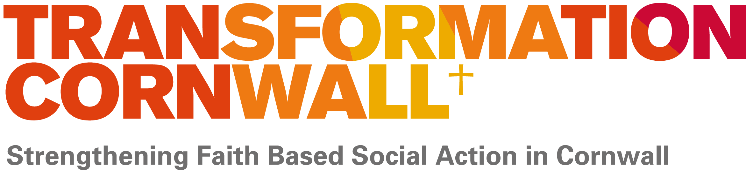 APPLICATION FOR EMPLOYMENTApplications must be submitted by 22 June 2022 at 12 noon. Please note, only applications submitted by email will be accepted. Please email to: anne@transformation-cornwall.org.ukShort-listed candidates will be contacted by 24 June 2022
Interviews will take place on 29 June 2022Thank you for your interest in this post.ConfidentialMonitoring Form 1 of 2Transformation Cornwall tries to encourage a diverse workforce and aims to provide a working environment where all staff at all levels are valued and respected. This 2-page form will be removed and stored securely and confidentially, solely for the purpose of monitoring.  By completing and returning this form, you are consenting to the use of this information for this purpose. Please put an X in the relevant box.Monitoring Form 2 of 2Sexual OrientationReligion/BeliefApplication for the post ofCommunications and Administration AssistantPersonal DetailsPersonal DetailsPreferred TitlePreferred Pronouns (optional)SurnameForename(s)Daytime Contact Telephone NumberMobile NumberHome Address (including post code)Email AddressDo you need a work permit for permanent employment in the UK?If yes, do you have one?National Insurance No.Employment HistoryEmployment HistoryEmployment HistoryEmployment HistoryEmployment HistoryPresent/most recent employmentPresent/most recent employmentPresent/most recent employmentPresent/most recent employmentPresent/most recent employmentName and address of employerName and address of employerName and address of employerPosition start datePosition start datePosition start datePosition end datePosition end datePosition end dateNotice RequiredNotice RequiredNotice RequiredBasic salary/wageBasic salary/wageBasic salary/wageOther allowancesOther allowancesOther allowancesReason for leavingReason for leavingReason for leavingKey responsibilities and/or achievementsKey responsibilities and/or achievementsKey responsibilities and/or achievementsKey responsibilities and/or achievementsKey responsibilities and/or achievementsKey responsibilities and/or achievementsKey responsibilities and/or achievementsKey responsibilities and/or achievementsKey responsibilities and/or achievementsPrevious Employment (including previous posts with your present employer, unpaid and voluntary work, casual work or study. Please start with the details of your most recent job but do not include the job you have already described above)Previous Employment (including previous posts with your present employer, unpaid and voluntary work, casual work or study. Please start with the details of your most recent job but do not include the job you have already described above)Previous Employment (including previous posts with your present employer, unpaid and voluntary work, casual work or study. Please start with the details of your most recent job but do not include the job you have already described above)Previous Employment (including previous posts with your present employer, unpaid and voluntary work, casual work or study. Please start with the details of your most recent job but do not include the job you have already described above)Previous Employment (including previous posts with your present employer, unpaid and voluntary work, casual work or study. Please start with the details of your most recent job but do not include the job you have already described above)Name and address of employerDates of employmentDates of employmentPosition held and main responsibilities – giving salary if knownReason for leavingName and address of employerFromToPosition held and main responsibilities – giving salary if knownReason for leavingPlease give details relating to any gaps in your employment history belowPlease give details relating to any gaps in your employment history belowPlease give details relating to any gaps in your employment history belowPlease give details relating to any gaps in your employment history belowPlease give details relating to any gaps in your employment history belowEducation (most recent first)Education (most recent first)Education (most recent first)Education (most recent first)DatesDatesName of InstitutionQualifications obtained with subjects and gradesFromToName of InstitutionQualifications obtained with subjects and gradesTraining undertaken relevant to this postTraining undertaken relevant to this postTraining undertaken relevant to this postCourse/TrainingAwarding bodyDateMembership of Professional BodiesMembership of Professional BodiesMembership of Professional BodiesBodyType of MembershipDate ObtainedExperience/relevant skills/additional informationThis section allows you to demonstrate your suitability for the post. Please state how you meet all the requirements for the job as set out in the person specification, drawing on all aspects of your experience and education, including paid or unpaid employment, voluntary work, and home responsibilities. (Maximum 600 words)How do your skills, knowledge, and experience to date make you a particularly strong candidate for this role? (Maximum 600 words)Disability Discrimination Act 1995Do you believe you have an impairment that would require us to make reasonable adjustments to enable you to attend for interview or do the job?  If so, what adaptations do you think would be needed?ReferencesReferencesPlease give the name and addresses of two people who can provide an assessment of your suitability for this post.  One must be your current if you are in employment or your most recent employer if not employed.Please give the name and addresses of two people who can provide an assessment of your suitability for this post.  One must be your current if you are in employment or your most recent employer if not employed.Current/most recent employer refereeCurrent/most recent employer refereeNamePosition HeldAddressTelephone NumberEmailSecond refereeSecond refereeNamePosition HeldAddressTelephone NumberEmailPermissionsPermissionsDo you give your permission for us to contact your referee if you are shortlisted for interview?Data UseIf unsuccessful, do you give your permission for your application to be stored for 6 months in case another positions arises?Disclosure of conviction(s)Applications from ex-offenders are welcomed and will be considered on their merit.  Convictions that are irrelevant to this job will not be taken into account.  You are required to disclose any convictions, which are not ‘spent’ by virtue of the Rehabilitation of Offenders Act 1974.  For legal and accounting professions, you are required to disclose all convictions, including those that are ‘spent’ by virtue of the Rehabilitation of Offenders Act 1974.Have you been convicted of a criminal offence that is not spent? If yes, please give details of date(s), offence(s) and sentence(s) passed.DeclarationDeclarationDeclarationDeclarationData Protection ActAll personal information that you provide will be held and processed in accordance with the Data Protection Act 2018. Transformation Cornwall will use the information provided by you only for administrative purposes, including analysis for management information, statutory returns, and benchmarking.DeclarationBy submitting an application form you are actively indicating your understanding and acceptance of the following provisions:To the best of your knowledge the information you have given on the application form is correct and may be used as part of your contract of employment;You consent to the processing of your data for the purposes described in the data protection section above;Any of the following will disqualify your application, or in the event of discovery after appointment, may result in the termination of your employment:Deliberately giving false, incomplete or misleading information;Failure to disclose any unspent criminal convictions within the meaning of the Rehabilitation of Offenders Act 1974. To the best of my knowledge and belief, the information supplied by me in each section of this form is correct.  I hereby consent to the processing of sensitive personal data, as defined in the Data Protection Act 2018, involved in the consideration of this application.Data Protection ActAll personal information that you provide will be held and processed in accordance with the Data Protection Act 2018. Transformation Cornwall will use the information provided by you only for administrative purposes, including analysis for management information, statutory returns, and benchmarking.DeclarationBy submitting an application form you are actively indicating your understanding and acceptance of the following provisions:To the best of your knowledge the information you have given on the application form is correct and may be used as part of your contract of employment;You consent to the processing of your data for the purposes described in the data protection section above;Any of the following will disqualify your application, or in the event of discovery after appointment, may result in the termination of your employment:Deliberately giving false, incomplete or misleading information;Failure to disclose any unspent criminal convictions within the meaning of the Rehabilitation of Offenders Act 1974. To the best of my knowledge and belief, the information supplied by me in each section of this form is correct.  I hereby consent to the processing of sensitive personal data, as defined in the Data Protection Act 2018, involved in the consideration of this application.Data Protection ActAll personal information that you provide will be held and processed in accordance with the Data Protection Act 2018. Transformation Cornwall will use the information provided by you only for administrative purposes, including analysis for management information, statutory returns, and benchmarking.DeclarationBy submitting an application form you are actively indicating your understanding and acceptance of the following provisions:To the best of your knowledge the information you have given on the application form is correct and may be used as part of your contract of employment;You consent to the processing of your data for the purposes described in the data protection section above;Any of the following will disqualify your application, or in the event of discovery after appointment, may result in the termination of your employment:Deliberately giving false, incomplete or misleading information;Failure to disclose any unspent criminal convictions within the meaning of the Rehabilitation of Offenders Act 1974. To the best of my knowledge and belief, the information supplied by me in each section of this form is correct.  I hereby consent to the processing of sensitive personal data, as defined in the Data Protection Act 2018, involved in the consideration of this application.Data Protection ActAll personal information that you provide will be held and processed in accordance with the Data Protection Act 2018. Transformation Cornwall will use the information provided by you only for administrative purposes, including analysis for management information, statutory returns, and benchmarking.DeclarationBy submitting an application form you are actively indicating your understanding and acceptance of the following provisions:To the best of your knowledge the information you have given on the application form is correct and may be used as part of your contract of employment;You consent to the processing of your data for the purposes described in the data protection section above;Any of the following will disqualify your application, or in the event of discovery after appointment, may result in the termination of your employment:Deliberately giving false, incomplete or misleading information;Failure to disclose any unspent criminal convictions within the meaning of the Rehabilitation of Offenders Act 1974. To the best of my knowledge and belief, the information supplied by me in each section of this form is correct.  I hereby consent to the processing of sensitive personal data, as defined in the Data Protection Act 2018, involved in the consideration of this application.SignedDateGenderGenderGenderGenderGenderGenderAre you:Male      Female      Intersex     Non-Binary    Prefer not to say Is your gender identity the same as the gender you were assigned at birth?Is your gender identity the same as the gender you were assigned at birth?Is your gender identity the same as the gender you were assigned at birth?Yes   No   Prefer not to say Age16 – 24  25 – 34   35 – 44   45 – 54   55 – 64     65+  EthnicityEthnicityAsian or Asian BritishAsian or Asian BritishBangladeshiChineseIndianPakistaniAny other Asian background (specify if you wish)Black, African, Caribbean or Black BritishBlack, African, Caribbean or Black BritishAfricanCaribbeanAny other Black background (specify if you wish)Mixed Ethnic OriginMixed Ethnic OriginAsian and WhiteBlack African and WhiteBlack Caribbean and WhiteAny other mixed ethnic background (specify if you wish) WhiteWhiteBritish EnglishCornishWelshScottishNorthern IrishIrish Any white background (specify if you wish)Any Other Ethnic BackgroundAny Other Ethnic BackgroundAny other background (specify if you wish)Prefer Not to SayLesbian or Gay man Bisexual  Heterosexual      Other Prefer not to say Please state your religion and/or belief:Please state your religion and/or belief:NoneChristian-including Church of England, Catholic, Protestant and all other Christian denominationsBuddhistHinduJewishMuslimSikhAny other, please state:Any other, please state:Prefer not to sayDo you consider yourself to have a disability?Yes / NoDo you require any reasonable adjustments for interview?Yes / NoNationalityMarital StatusSingle/Separated/Widowed/Civil Partnership/Married/Divorced/UndeclaredCountry of BirthDate of BirthAre you a parent of dependent children or carer of close family member?Yes / NoWhat is the highest level of qualification that you have attained?Date form completed__            /_            _/_         ___